Домашняя подготовка детей к школе: развивающие задания, игры, упражнения. Психологическая и эмоциональная подготовка детей к школе: тестирование.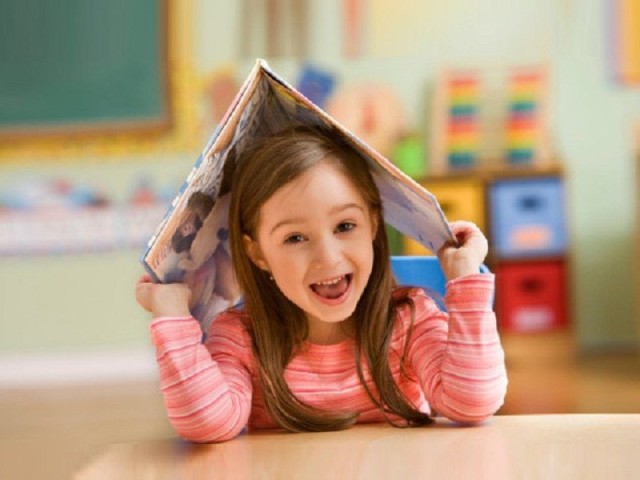  Домашняя подготовка к школе подразумевает систематические занятия родителей с ребенком. Важно уделять дошкольнику хотя бы несколько часов в день, превращая обыденные дела и обычные совместные прогулки в увлекательные игры. Родителям следует проявить фантазию, найти индивидуальный подход к своему ребенку, действовать, согласно его интересам.Развивающие игры «Назови номер». Во время прогулки просите ребенка называть номера домов и проезжающего транспорта, обозначенные на табличках.«Сколько деревьев?» Вместе считайте все деревья, которые попадаются вам на пути во время прогулки. Также можно считать проезжающие мимо автомобили, все или определенного цвета (размера, марки).«Кто поменялся местами?» Поставьте перед ребенком 8 – 10 мягких игрушек, попросите его внимательно посмотреть на них, а затем отвернуться. В это время поменяйте местами несколько игрушек. Когда ребенок повернется, пусть попробует угадать, кто поменялся местами.«Любимый мультик». Посмотрите вместе с ребенком его любимый мультфильм. Задайте вопросы по его содержанию, попросите ребенка рассказать, о чем он.«Сказка для бабушки». Прочитайте ребенку сказку. Попросите рассказать бабушке (папе, тете, сестричке) о чем эта сказка, описать героев, их внешность и характер.Регулярные занятия лепкой, рисованием, игра в пазлы и мозаику увлекут ребенка и, в то же время, поспособствуют развитию мелкой моторики пальцев.Развивающие упражненияРазвивающие упражнения с дошкольниками можно выполнять не только в тетради, сидя за письменным столом, но и на улице. Занятия на свежем воздухе придутся по душе и запомнятся надолго каждому ребенку.«Времена года».•	Во время летних прогулок обращайте внимание ребенка на повышение температуры на улице. Объясните, что бывает летняя и зимняя одежда. Пусть ребенок назовет одежду, которую нужно надевать летом, осенью, зимой и весной. Дома попросите ребенка нарисовать лето.«Аппликация из крупы и макарон». Предложите ребенку сделать аппликацию при помощи риса, гречки, макарон, манки, гороха и других круп. Подобные упражнения хорошо развивают мелкую моторику. В работе используйте клей ПВА.«Снежинки». Научите ребенка вырезать снежинки. На сложенном в 4 и 8 раз листе бумаги попросите его вырезать разные геометрические фигуры. Разверните снежинки и оцените результат. «Фрукты и овощи из пластилина». Покажите ребенку, как из разноцветного пластилина можно легко слепить фрукты и овощи. Сразу ребенок должен скатать шарик, а уже его превратить в нужный фрукт или овощ. Легче всего сделать гроздь винограда, свеклу или морковь – немного сложнее. Подобные занятия и игры помогают формировать у дошкольников навыки общения, развивают уверенность в собственных силах и возможностях, адекватную самооценку, самостоятельность.ВАЖНО: Не торопите ребенка, не злитесь, если что-то удается ему не сразу. Развивающие игры и упражнения должны не только обучить ребенка, но и стать для него развлечением.Психологическая и эмоциональная подготовка детей к школе: тестированиеСамостоятельно определить, готов ли ребенок к поступлению в школу может каждый родитель при помощи нескольких простых тестов, результатам которых вполне можно доверять.Тест «Рисуем школу»Дайте ребенку альбомный лист и цветные карандаши. Попросите будущего первоклассника нарисовать свою школу. Не подсказывайте ребенку, не помогайте, не задавайте наводящие вопросы, не торопите. Пусть он самостоятельно изобразит на бумаге ту школу, которая представляется именно ему.Оцените результаты по следующим критериям:•	сюжет•	линии рисунка•	цветовая гаммаСюжет:2 балла – школа расположена в центре листа, на рисунке также присутствуют украшения и декор, деревья, кусты, цветы вокруг школы, ученики и (или) учителя, идущие в школу. При этом важно, чтобы на рисунке было изображено теплое время года и светлое время суток.0 баллов – рисунок асимметричен (здание школы расположено близко к одному из краев листа), люди на рисунке отсутствуют или изображены грустные дети, покидающие школу; на улице осень или зима, ночное или вечернее время.1 балл – на рисунке имеются элементы обеих характеристик.Линии рисунка:2 балла – линии объектов без разрывов, тщательно прорисованы, ровные и уверенные, имеют разную толщину.0 баллов – линии нечеткие, слабые или небрежные, рисунок схематичный; используются двойные или прерывистые линии.1 балл – на рисунке имеются элементы обеих характеристик.Цветовая гамма:2 балла – преобладание ярких и светлых цветов.0 баллов – рисунок в мрачных тонах.1 балл – в рисунке есть как темные, так и светлые цвета.Сумма балов говорит о готовности ребенка к школе:От 5 до 6 – ребенок готов к школе, он имеет благоприятный настрой по отношению к процессу обучения, будет взаимодействовать с преподавателями и одноклассниками.От 2 до 4 – представление о школе несколько искажено, информации не хватает. На этой почве у ребенка возникают страхи и тревоги, которыми он, возможно, стесняется поделиться с родителями. Старшим родственникам необходимо выяснить причину нервозности и попытаться сформировать у ребенка положительное отношение к школе.От 0 до 1 – ребенок не готов к школе, сильный страх помешает ему нормально учиться, общаться с одноклассниками и учителем.Определить, ориентирован ли ребенок на посещение школы, учебный процесс, представляет ли он себя школьником в ближайшем будущем, поможет тест Нежновой.На каждый из представленных вопросов предлагается три варианта ответа: А, Б, В.А – ориентация на учебу, оценивается в 2 баллаБ – ориентация на обучение поверхностная, не сформирована окончательно, привлекают внешние яркие атрибуты школьной жизни – 1 баллВ – ориентация на школу и обучение отсутствует, ребенок предпочитает внешкольные занятия – 0 балловЗадавайте ребенку следующие вопросы, предлагая выбрать ответ из трех вариантов:1. Ты хочешь ходить в школу?А – да, оченьБ – не уверен, не знаю, сомневаюсьВ – нет, не хочу2. Почему ты хочешь в школу, что тебе там интересно?А – научиться читать, писать и считать, получать знанияБ – хочу, чтобы мне купили красивый портфель, тетради и форму, хочу новые учебникиВ – в школе весело, там есть перемены, у меня будут новые друзья, мне надоело в садике3. Как ты готовишься к школе?А – учу буквы, читаю, пишу прописи, решаю примеры и задачиБ – родители купили форму, портфель или другие школьные атрибутыВ – рисую, играю, леплю из пластилина4. Что тебе нравится в школе?А – уроки, занятия в классеБ – перемены, учитель, новые парты, вид школы и другое, что не относится непосредственно к процессу обучения и получения знанийВ – урок физкультуры и (или) рисования5. Если бы ты не ходил ни в школу, ни в садик, что бы ты делал дома?А – читал, писал буквы и цифры, решал задачкиБ – играл в конструктор и рисовалВ – ухаживал за котом (или другим домашним животным), гулял, помогал мамеОцените результаты (сумма набранных баллов):0 – 4 – ребенок не осознает, что пойдет в школу, интереса к предстоящему обучению не проявляет5 – 8 – присутствует поверхностный интерес к процессу обучения, является начальным этапом формирования позиции школьника9 – 10 – отношение к школе позитивное, ребенок ощущает себя школьником.Тест «Да – Нет». Попросите ребенка отвечать на вопросы любым способом, главное, чтобы он не использовал слова «Да» и «Нет». Ребенок старается подобрать нужные слова, сосредоточен на том, чтобы не нарушить правила, поэтому его ответы будут максимально правдивыми.1.	Хочешь в школу?2.	Любишь сказки?3.	Любишь мультфильмы?4.	Хочешь остаться в садике?5.	Любишь играть?6.	Хочешь учиться?7.	Любишь болеть?8.	У тебя есть друзья?9.	Знаешь, какое сейчас время года?Если ребёнок кроме слов «Да», «Нет» подобрать слово не может – это ошибка. Одна ошибка = 1 б. Все ответы верные – 0 б.0 – 2  – внимание достаточно развито3 -5 — развито средне или слабо5 – 9 – плохое, неудовлетворительное внимание«Змейка». Тест на определения уровня развития мелкой моторики. За 30 секунд ребенок должен нарисовать в кружочке точки. Чем больше он успеет оставить точек, тем лучше. Одна точка = 1 балл. При подсчете баллов учитываются только те точки, которые попали в кружочек. Не считаются точки на границе.34 и более – отличное развитие18 – 33 – выше среднего12 – 17 – недостаточное развитие11 и меньше – низкий уровень, неудовлетворительный результат.Тесты помогут определить готовность ребенка к школе  После их проведения родители придут к выводу: готов ребёнок к школе или его нужно оставить  в саду еще на год. Возможно, этот год многое изменит в жизни ребенка, за это время он осознает свою роль в школе, проявит интерес к получению знаний.Педагог-психолог Кузьмина Н.В.